112年度「苗栗縣永和山水庫水質水量保護區」水資源保育計畫附件苗栗縣三灣鄉公所中華民國111年9月基本資料計畫目的與工作項目計畫摘要辦理保護區(永和、北埔、大河及內灣村)內排水設施興建、維護零星工程。計畫地點、範圍永和、北埔、大河及內灣村保護區擴及村里範圍內。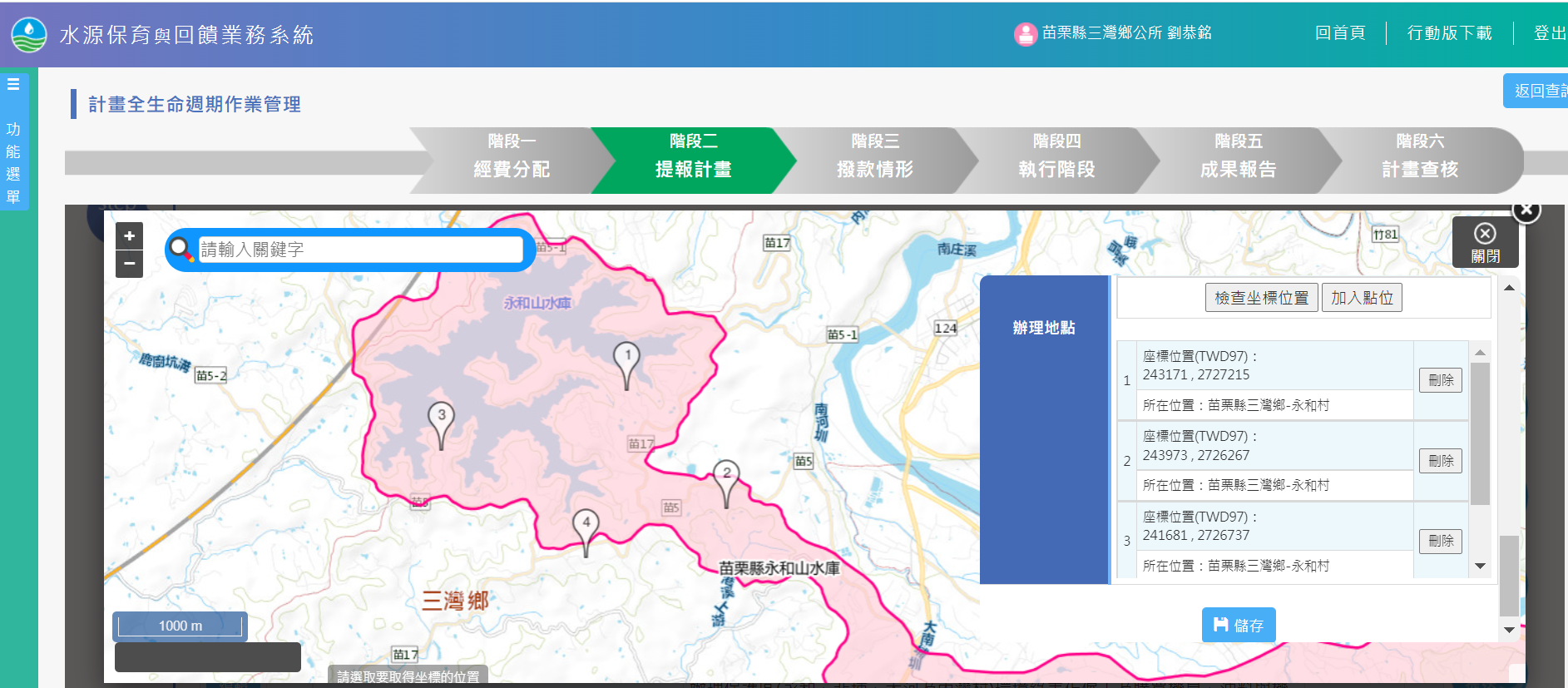 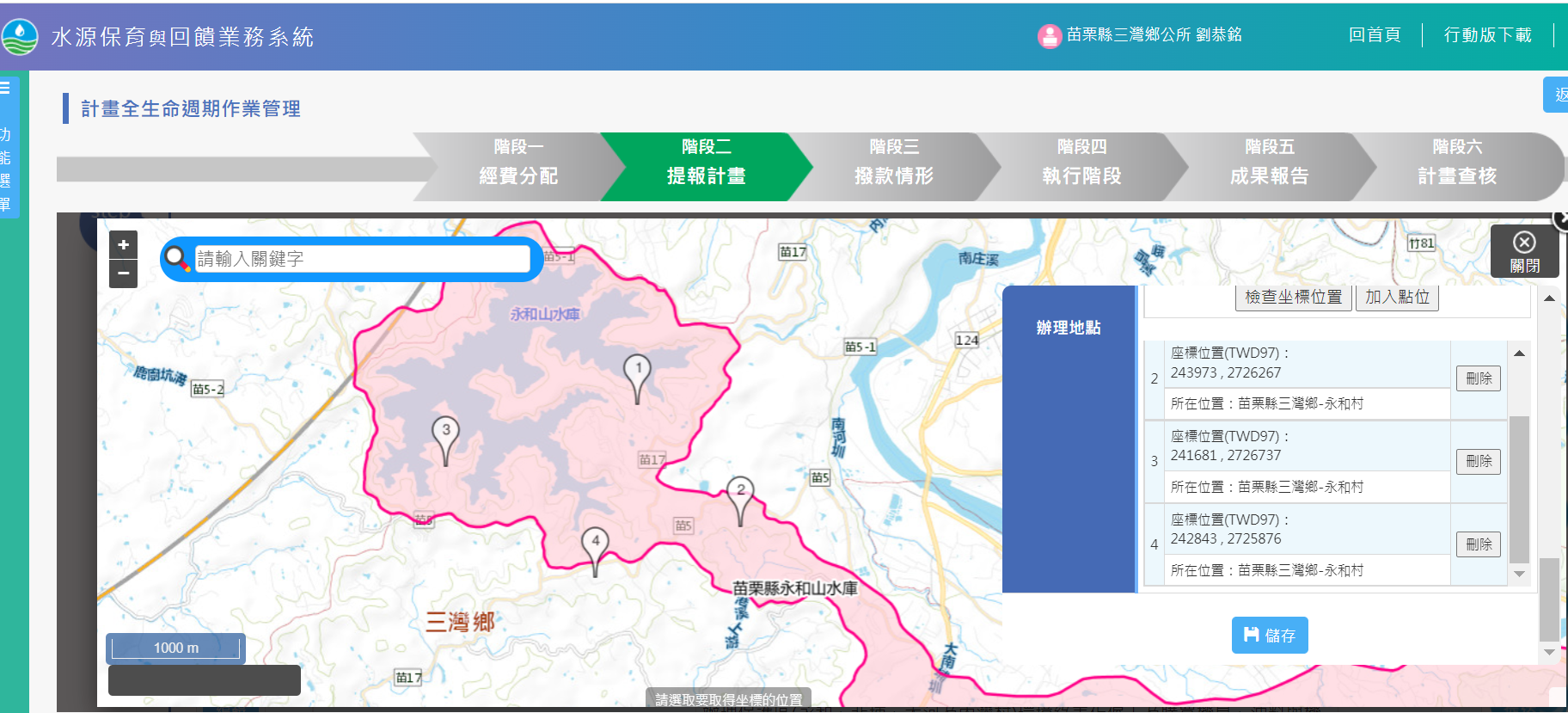 工程內容1.委託設計規劃監造廠商辦理工程設計。2.由保護區村長會同辦理測設。3.招標營造廠商辦理工程施工。4.施工期限112年12月31日。預算經費預算經費分攤表水源保育與回饋費概算明細預定期程預定發包月份：112年8月預定完工月份：112年12月與相關計畫之配合無預期效益加強水利及排水設施維護管理，加強水土保持，維護永和山水庫水質水量。附件編號：第二項項次2-(2)-1工作項目：保護區(永和、北埔、大河及內灣村)零星工程工作項目工作項目保護區(永和、北埔、大河及內灣村)零星工程計畫類別計畫類別□水資源保育設施維護管理事項：      □水土保持  □坡地、崩塌地及水質監測  □下水道      □水汙染防治  □集水區低衝擊開發■水利及排水設施維護管理事項：      □堤防護岸設施  ■排水設施  □蓄水設施      □取水設施  □灌溉設施  □溫泉□生態遊憩觀光設施維護管理事項：      □生態保育  □生態景觀  □公共區域環境綠美化□水資源保育之公共建設：      □水資源保育之公共設施  □簡易自來水設施□其他________________辦理範圍辦理範圍辦理地點：永和、北埔、大河及內灣村執行單位執行單位□公所自辦（臨時人員、小額採購）■政府採購■工程採購□勞務採購□財務採購□其他______________實施期程112年8月1日至112年12月31日112年8月1日至112年12月31日預算金額合計：500,000元水源保育與回饋費：500,000元公務預算、自籌款：0元其他補助款或贊助：0元合計：500,000元水源保育與回饋費：500,000元公務預算、自籌款：0元其他補助款或贊助：0元備註預 算 來 源計 畫 經 費計 畫 經 費主要用途預 算 來 源金 額(元)%主要用途總預算500,000100%水源保育與回饋費500,000100%排水設施工程公務預算、自籌款00%其他補助款或贊助00%支 用 項 目用 途 說 明金 額(元)%合計合計500,000100%規劃設計費用委託廠商辦理設計監造服務52,50010.5%混凝土 排水溝材料103,00049.5%模板排水溝材料47,00049.5%鋼筋排水溝材料47,00049.5%其他相關材料排水器、格柵等相關設施費用10,00049.5%機具怪手、板車等相關機具費用40,50049.5%施工費排水工程人力200,00040%總計500,000100%